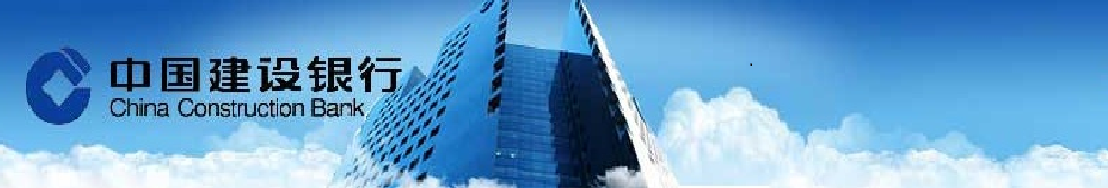 週五閉幕的中國中央經濟工作會定調2017年經濟工作，雖然積極財政政策和穩健貨幣政策的基調不改，但兩者的著力點卻明顯不同，貨幣政策著力維穩和防範金融風險，財政政策更側重推進供給側結構改革。美國里奇蒙聯邦儲備銀行總裁拉克爾週五表示，美聯儲明年可能需要加息三次以上，且在逐步給美國經濟降溫方面面臨挑戰。她表示，特朗普政府可能推出一些財政刺激舉措，來支持美國經濟。他表示，美聯儲仍可以逐步加息，但或許不像多數決策者預期的那麼慢。外匯市場    台幣兌美元週五小幅收低，創近兩周低位。美國聯邦儲備理事會(FED)暗示加快明年升息步伐仍令今日亞幣承壓，不過台幣因有出口商持續拋匯，表現相對抗跌，終場僅小幅收貶。台幣兌美元今日收在31.967，收盤前低是12月5日的31.995。匯銀人士表示，國際美元續強，不過今日出口商的美元賣壓依舊不輕，且外資及進口商僅小買美元，令台幣反而在早盤小幅升值。預計今日台幣兌美元區間將落在31.900-32.000。貨幣市場    台灣銀行間年內短率周五持穩，惟跨年拆款利率偏高。央行本周連續四日減發存單逾千億，短錢供給無虞令年內短率持平整理，惟跨年拆款資金難尋，僅有一小型銀行對票券商開放以0.55%高利承作跨年拆款，下周料有少數大型行庫加入跨年資金供給行列。人民幣市場方面，隔拆利率在8.00%-13.00%，一年天期cnh swap落在 3,010 -3,250。債券市場    上週五美國公布新屋開工與營建許可弱於市場預期，11月新屋開工大幅下滑18.7%；營建許可下滑4.7%，此前市場分別預估成長12.8%與3.3%，數據下滑利率偏空走勢趨緩，終場10年期美債利率微幅下滑0.5bps收2.592%；30年期利率上揚1.2bps收3.174%，本週市場關注房市銷售、訂單與GDP終值，短線市場預估仍維持高檔震盪。期貨市場    週五離岸人民幣續貶，貶破11月底低點，最低來到6.9688。美元指數受美國房市數據不佳漲多回吐，不過人民幣卻逆勢走貶，從6.95直衝前波低點6.9650，離岸人民幣短線上的貶值壓力仍未解除。離岸人民幣換匯點周五小幅回跌，一個月435(-20)，一年3030(-40)。期貨週五成交2093口，成交約當金額0.72億美金，留倉口數5182口，約當留倉金額1.71億美金。Economic Data免責聲明本研究報告僅供本公司特定客戶參考。客戶進行投資決策時，應審慎考量本身之需求、投資風險及風險承壓度，並就投資結果自行負責，本公司不作任何獲利保證，亦不就投資損害負任何法律責任。本研究報告內容取材自本公司認可之來源，但不保證其完整性及精確性、該報告所載財務資料、預估及意見，係本公司於特定日期就現有資訊所作之專業判斷，嗣後變更時，本公司將不做預告或更新；本研究報告內容僅供參考，未盡完善之處，本公司恕不負責。除經本公司同意，不得將本研究報告內容複製、轉載或以其他方式提供予其他第三人。FXLastHighLowUSD/TWD31.96731.89331.97USD/CNY6.96156.96496.9403USD/CNH6.96726.96926.9296USD/JPY117.93118.43117.47EUR/USD1.04511.04741.0401AUD/USD0.73040.7370.7266Interest RateInterest RateLastChgTW O/NTW O/N0.210.05TAIBOR 3MTAIBOR 3M0.659220.00011CNT TAIBOR 3MCNT TAIBOR 3M8.15290.0822CNT TAIBOR 1YCNT TAIBOR 1Y6.13430.0072TW IRS 3YTW IRS 3Y0.95640.0034TW IRS 5YTW IRS 5Y1.2050TW 5Y BONDTW 5Y BOND0.8450.0305TW 10Y BONDTW 10Y BOND1.1850.015SHIBOR O/NSHIBOR O/N2.330.019SHIBOR 1MSHIBOR 1M3.15450.03SHIBOR 3MSHIBOR 3M3.17740.0139CN 7Y BONDCN 7Y BOND3.318-0.097CN 10Y BONDCN 10Y BOND3.293-0.09USD LIBOR O/NUSD LIBOR O/N0.683890.005USD LIBOR 3MUSD LIBOR 3M0.997330.00416USD 10Y BONDUSD 10Y BOND2.5916-0.0254USD 30Y BONDUSD 30Y BOND3.1741-0.0025CommodityCommodityLastChgBRENTBRENT55.210.28WTIWTI51.90.31GOLDGOLD1134.883.62StockStockLastChgDow JonesDow Jones19843.41-8.83NasdaqNasdaq5437.162-19.692S&P 500S&P 5002258.07-3.96DAXDAX11404.0137.61SSEASSEA3264.2185.529HISHIS22059.4-38.65TAIEXTAIEX9326.78-50.64Nikkei 225Nikkei 22519401.15-76.77KOSPIKOSPI2042.24-1.71Source: BloombergSource: BloombergSource: BloombergSource: BloombergDate CountryEventPeriodSurveyActualPrior12/16US新屋開工Nov1230k1090k1323k12/16US新屋開工(月比)Nov12.80%-18.70%25.50%12/16US營建許可Nov1240k1201k1229k12/16US建築許可 (月比)Nov3.30%-4.70%0.30%12/19USMarkit美國服務業採購經理人指數Dec P55.2--54.612/19USMarkit美國綜合採購經理人指數Dec P----54.9